Załącznik nr 6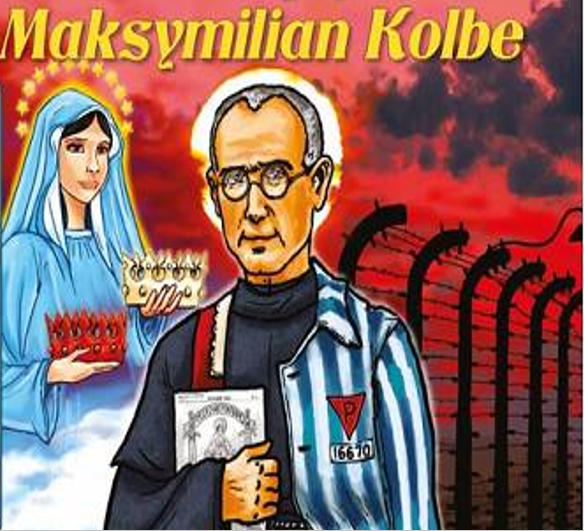 